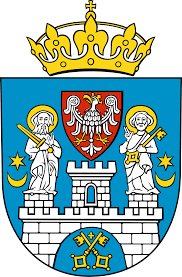                                                                                                       Poznań, dnia  9.05.2023r.                      Monika DanelskaMaria Lisiecka- Pawełczak                                                                                                         Radne Miasta Poznania                                                                                                                              Pan                                                                                                                              Jacek Jaśkowiak                                                                                                                              Prezydent Miasta Poznania                                                                     Interpelacja Dotyczy: Bezpiecznych piaskownic.W związku z pojawiającymi się pytaniami ze strony rodziców, prosimy o informacje czy są możliwości uregulowania kwestii obecności psów na terenach przeznaczonych do zabaw dla dzieci. Mieszkańcy wskazują przypadki kiedy w ich opinii zagrożone jest bezpieczeństwo dzieci, z uwagi na wolno poruszające się czworonogi na  terenach placów zabaw. Ponadto, niektóre dzieci mogą być nieprzyzwyczajone do obecności psów, których zachowania nie można do końca przewidzieć. Zaniepokojeni rodzice wskazują, iż zdarzały się przypadki zanieczyszczeń terenu. Biorąc pod uwagę, iż bezpieczeństwo sanitarne najmłodszych jest kluczową kwestią prosimy o informacje jak powyżej.                                                                                                                   Z poważaniem                                                                                                         Monika Danelska, Maria Lisiecka-Pawełczak                                                                                                                  Radne Miasta Poznania